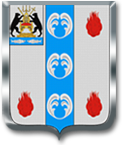 Контрольно-счетная  Палата   Поддорского муниципального района175260 Новгородская область, Поддорского района, село Поддорье, улица Октябрьская, дом 26                   тел. 8 816 58 71-418, т/факс 71-418, E- mail: ksp.pod2012@yandex.ru__________________ПРЕДСТАВЛЕНИЕот 14 апреля 2022 года                                                                                     №1В соответствии с пунктом 2.1. плана работы Контрольно-счетной Палаты Поддорского муниципального района на 2022 год, на основании приказа Контрольно-счетной Палаты Поддорского муниципального района от 14.03.2022 № 26 проведена внешняя проверка годовой бюджетной отчетности Главного распорядителя бюджетных средств отдела образования Администрации Поддорского муниципального района за 2021 год.В ходе контрольного мероприятия выявлено:      В подведомственном учреждении МАОУ «СОШ с. Поддорье» в нарушение ст.11 Федерального закона от 06.12.2011 № 402-ФЗ «О бухгалтерском учете» и п.27 Приказа Минфина России от 29.07.1998 № 34н «Об утверждении Положения по ведению бухгалтерского учета и бухгалтерской отчетности в Российской Федерации» не проведена обязательная инвентаризация обязательств  перед составлением годовой бюджетной отчетности.       В нарушение пунктов 8, 57, 58 Федерального стандарта № 257н и пункта 373 Инструкции № 157н. на счете 105.00 «Материальные запасы» отражены приобретенные основные средства, срок полезного использования которых составляет более 12 месяцев (следовало отразить на счете 101.00 «Основные средства», с последующим списанием на забалансовый счет 21 «Основные средства в эксплуатации»)(по акту от 20.08.2021 года контрольного мероприятия «Проверка целевого и эффективного использования средств областного и местного бюджетов, направленных на внедрение (создание) и функционирование целевой модели цифровой образовательной среды и центров образования цифрового и гуманитарного профилей (Точек роста) в общеобразовательных муниципальных организациях»)С учетом изложенного предлагается принять меры по:Провести рабочее совещание по вопросу выявленных нарушений.Отделу образование включить в план проверок в подведомственном учреждении МАОУ «СОШ с. Поддорье» по устранению допущенных нарушений  в срок до 31.12.2022 года, а именно проведение обязательной инвентаризация обязательств  перед составлением годовой бюджетной отчетности за 2022 год и учет на забалансовом счете 21 «Основные средства в эксплуатации» приобретенные основные средства, срок полезного использования которых составляет более 12 месяцев приобретенных в рамках создания центров образования цифрового и гуманитарного профилей (Точек роста)Не допускать в дальнейшей работе нарушения Федерального закона от 06.12.2011 № 402-ФЗ «О бухгалтерском учете» и Приказа Минфина России от 29.07.1998 № 34н «Об утверждении Положения по ведению бухгалтерского учета и бухгалтерской отчетности в Российской Федерации».На основании раздела 3 пункта 5 решения Думы от 02.12.2011 № 469 "О  Контрольно-счетной Палате" о результатах рассмотрения настоящего представления и принятых мерах необходимо проинформировать Контрольно-счетную Палату муниципального района до 31.12.2022 года.Председатель Контрольно-счетной Палаты                                    Т.Г.СеменоваЗаведующему отделом образования Администрации Поддорского муниципального района Волковой Н.Н.